14.02.24 МОСДР-23 физика Фурсаева Галина АнатольевнаУравнение состояния идеального газа. Газовые законы. (Конспект)В рабочую тетрадь восстановить конспект в полном объёме!!! (нет работ или не в полном объёме сделано, то стипендии не будет) Тема: Уравнение состояния идеального газа Газовые законыУравнение, связывающее три макроскопических параметра р, V и Т, называют уравнением состояния идеального газа произвольной массы или уравнением Менделеева- Клапейрона:  , где Р  давление газа, Па= (Паскаль), V – объём, м;  m -  масса вещества, кг; M – молекулярная масса вещества, кг/моль, Т – температура, К (Кельвин), t – температура, 0С (градус Цельсия); T = 273,15 +t;  R – универсальная газовая постоянная, ; R = kNA= 1,38*10-23*6,02*1023=8,31Молекулярная масса находится как сумма  относительных атомных масс элементов,  входящих всостав молекулы вещества. Молекула -мельчайшая частица электрически нейтральная. Например:М( СО2) = 12+16*2 = 44 г/моль = 44*10-3 кг/мольМ(Н2О) = 1*2 + 16 = 18 г/моль = 18* 10-3  кг/мольОпределить по шкале Кельвин температуру, равную 350СТ = 273,15 + 35 = 308 КОпределить температуру 500 К по шкале Цельсия.Т= 273,15 +t;   t = T- 273,15 = 500 – 273,15 = 2270CУравнения состояния идеального газа, который может находиться в двух любых состояниях называется уравнением Клапейрона. Если индексом 1 обозначить параметры, относящиеся к первому состоянию, а индексом 2 — параметры, относящиеся ко второму состоянию, для газа данной массы уравнение будет выглядеть так: Нормальные условия газа (р0 = 1 атм = 1,013 • 105 Па, t = 0 °С или Т=273К)   С помощью уравнения состояния идеального газа можно исследовать процессы, в которых масса газа и один из трёх параметров — давление, объём или температура — остаются неизменными.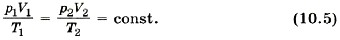 Количественные зависимости между двумя параметрами газа при фиксированном значении третьего называют газовыми законами.Процессы, протекающие при неизменном значении одного из параметров, называют изопроцессами. Различают:Изотермический процесс. Т= const (неизменный параметр)       РP1V1=P2V2Закон Бойля-МариоттаГрафически изображается линией – изотерма                                                                                                                                              V                                                            Изобарный процесс. Р = const                                             V ;   V1T2 = V2T1Закон Гей-ЛюссакаГрафически изображается линией – изобара                                                  TИзохорный процесс. V= const                                   Р       ;     P1T2 = P2T1      Закон Шарля                                                                                                   Т      Графически изображается линией – изохораЗадача:№ 512.Какой объём займёт газ при 770С, если при 270С его объём 6 л?Дано:           СИ           анализ                решениеt1= 770C                      изобарный          T1 = 273,15 + 77 = 350 Kt2=270C                       Р = const              T2 = 273,15 +27 = 300 KV2 = 6 л    6*10-3м3                        V1=?                           V1T2 = V2T1                                                                                                       V1=                                                            Ответ: V1= 7*10-3м3=7 лСамостоятельно решить № 522. При температуре 270С давление газа в закрытом сосуде было 75 кПа. Каким будет давление при температуре (-130С)? ( 1кПа=103Па, процесс изохорный, задачу решить по подобию № 512)   Изменения состояние газа при некоторых условиях необходимо изображать графически. Дан график изменения термодинамической системы газа в координатах VT. Изобразить цикл в координатах РV,  PT. Для этого нужно исследовать цикл в данных координатах. Затем проводим линии (изохору, изобару, изотерму)в соответствующие координаты, используя исследование.            V                                                P                                                P                    3                     2                       1                     2                              1                       2                         1                                                                   3                                 3                                                        T                                               V                                                TВ данном цикле изменение состояния газа в координатах  объёма- V и температуры – T. Индексы ставим в соответствии цифрами перехода. Проводим исследование: больше, меньше, равно, используя знания «проекции векторов»                                Исследование:       1- 2                                  2 - 3                            3 - 1                  изобарный                        изохорный                изотермический  (В координатах РV первую линию проводим изотерму и выясняем, что объём 3 больше чем объём 1. Правильно  выставляем цифры на линии. В координатах РТ первую линию проводим изохору и выставляем цифры в соответствии исследования 2-3)Самостоятельно провести исследование  изменения термодинамической системы газа в координатах PV. Изобразить в координатах PT, VT   P     1                         3            P                                                    V                                      2                                          V                                                T                                                   T